KOMUNIKATRektora Uniwersytetu Wrocławskiegoz dnia	14 lipca 2015 r.w sprawie realizacji zakupów przenośnego sprzętu komputerowego oraz telefonów komórkowych	Od dnia 1 lipca 2015 r. Wydziały oraz inne jednostki rozliczeniowe planujące zakup przenośnego sprzętu komputerowego lub telefonów komórkowych przekazują realizację tych zakupów wraz z informacją o łącznej rodzajowo wartości zamówień do:	1/ Działu Usług Informatycznych – w zakresie laptopów, notebooków, tabletów;	2/ Sekcji Zaopatrzenia – w zakresie telefonów komórkowych, w tym smartfonów.									R E K T O R 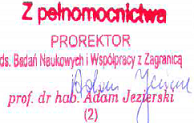 